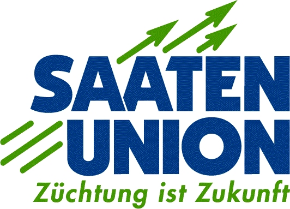 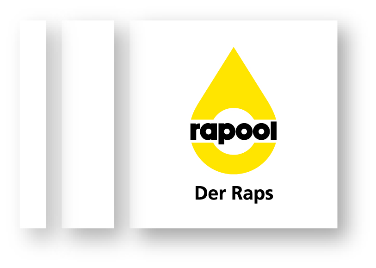 Šlechtitelsko-osivářská společnost             s předním postavením na českém trhu                                     příjmevedoucího skladuMísto výkonu práce: Šaratice u BrnaHlavní náplň práce:Vedení skladové evidencePříjem a výdej zbožíManipulace vysokozdvižným vozíkemPožadujeme:Základní znalost práce na PC (Excel, Word)Schopnost aktivně samostatně pracovatŘidičský průkaz sk. B a na VZVNabízíme:Zázemí renomované a stabilní zahraniční firmyNadstandartní finanční ohodnoceníStabilitu a perspektivu v dobrém kolektivuSystém firemních benefitů Dlouhodobou perspektivuBenefity:Příspěvek na penzijní připojištěníStravenkový paušálMobilní telefonFlexibilní pracovní dobaPísemnou nabídku se životopisem, kontaktnímiúdaji a fotografií zašlete na níže uvedenou adresu nebo e-mail.Případně kontaktujte telefonicky Ing. Špunar Marian 602 789 449.Zaručujeme diskrétnost při nakládání s osobními údaji.SAATEN-UNION CZ s.r.o. Rapool CZ s.r.o.Chaloupky 354, 683 52 Šaratice Tel.: 727 813 932marian.spunar@saaten-union.czwww.saaten-union.cz